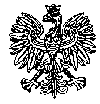 KOMENDA  WOJEWÓDZKA  POLICJIz siedzibą w RadomiuSekcja Zamówień Publicznych	ul. 11 Listopada 37/59,      26-600 Radomtel. 47 701 31 03		tel. 47 701 20 02       Radom, dnia  01.06.2023r                   Egz. poj.ZP –  851/23	     WYKONAWCYInformacja z otwarcia ofertdot. postepowania prowadzonego w trybie podstawowym pn „Zakup i dostawa akumulatorów do pojazdów służbowych  będących na stanie KWP zs. w RadomiuNr spr 12/23Zamawiający - Komenda Wojewódzka Policji z siedzibą w Radomiu, działając na podstawie art. 222  ust. 5 ustawy z dnia 11 września 2019r. Prawo zamówień publicznych ( t.j Dz. U. z 2022r. poz. 1710 z późn. zm.) informuje, iż w wyznaczonym przez Zamawiającego terminie tj. do dnia 31.05.2023r., do godziny 10:00 – wpłynęły 2  oferty  w przedmiotowym postępowaniu prowadzonym za pośrednictwem platformazakupowa.pl pod adresem: https://platformazakupowa.pl/pn/kwp_radom       Nazwy albo imiona i nazwiska oraz siedziby lub miejsca prowadzonej działalności gospodarczej albo miejsca zamieszkania Wykonawców, których oferty zostały otwarte, ceny lub koszty zawarte w ofertach:Oferta nr 1"AUTOKOMPLEKS Sp.zo.o60-555 Poznańul. Bukowska 35 Cena brutto- 118 675,65 zł Oferta nr "PREMAR" SPÓŁKA Z OGRANICZONĄ ODPOWIEDZIALNOŚCIĄ, 10-416 Olsztyn ul.Towarowa15 Cena brutto: 141 111,20 zl 									Z poważaniem KierownikSekcji Zamówień PublicznychKWP z s. w RadomiuJustyna KowalskaInformację z otwarcia ofert opublikowano na platformie zakupowej Open Nexus, pod adresem www.platformazakupowa.pl/pn/kwp_radom w dniu  01.06.2023r.Opr. E.P.G